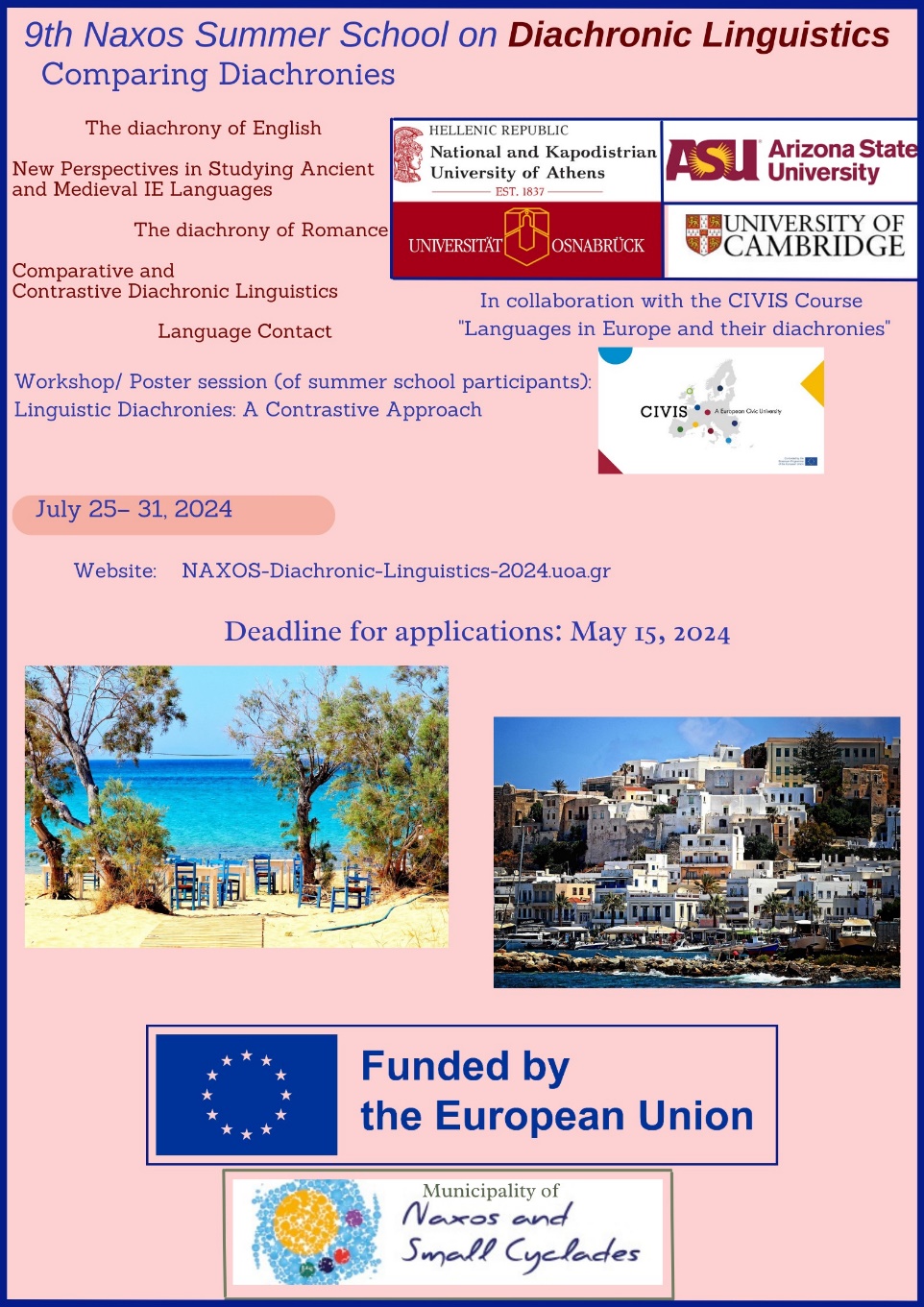 9th Naxos Summer School on Diachronic Linguistics. ComparingDiachroniesHost Institution: National and Kapodistrian University of AthensWebsite: http://naxos-diachronic-linguistics-2024.uoa.gr/Dates: 25-Jul-2024 - 31-Jul-2024Location: Naxos, CycladesFocus: Intensive language classes on ancient and medieval languagesand linguistic classes on the diachrony of languages – ComparingDiachroniesMinimum Education Level: BADescription:Host Institution: National and Kapodistrian University of AthensCoordinating Institutions: University of Athens, Arizona StateUniversity, University of Osnabrück, University of Cambridge, CIVISCourse “Languages in Europe and their Diachronies”Apply here: https://forms.gle/mCvk4j9MGJVrrbA47We are happy to inform you that registration is now open for the 9thNaxos Summer School on Diachronic Linguistics.National and Kapodistrian University of Athens, Arizona StateUniversity, University of Osnabrück and University of Cambridgecollaborate with the CIVIS Course “Languages in Europe and theirDiachronies” and coordinate a summer school program, a workshop/poster session and master classes on ancient and medieval languagesand linguistics, to be held on July 25 - 31, 2024 on the island ofNaxos, Greece.The summer school will offer intensive language classes and linguisticclasses on Diachronic Linguistics. The aim is to attract students andscholars to study ancient and medieval languages in a relaxed yet veryfocused and stimulating atmosphere that promotes in depth analysis anddiscussion.Students will be able to earn up to 6 ECTS from the summer school.The 9th Naxos Summer School on Diachronic Linguistics will also beorganizing a workshop/ poster session on “Linguistic Diachronies: AContrastive Approach”.   Registration fees: 200 euros (it covers light lunches, too)Applications accepted until 15-May-2024      3 scholarships available(that cover the registration fees) for university (BA, MA, PhD)students.In order to apply for a scholarship, please email your motivation andyour CV to nlavidas@enl.uoa.gr [Nikolaos Lavidas] before May 15, 2024.Contact Person: Nikolaos Lavidas                Email: nlavidas@enl.uoa.gr